БРЕСТСКАЯ ОБЛАСТЬОтдел образования спорта и туризмаКобринского райисполкомаГосударственное учреждение образования«Средняя школа №1 г. Кобрина»Классный час в начальной школе «Простые решения для энергосбережения»Автор: учитель начальных классов ГУО «Средняя школа №1 г.Кобрина» Романюк Ирина СергеевнаАдрес: г.Кобрин, ул. Советская,942018В последние годы особую актуальность приобрела проблема энергосбережения. Ученые всего мира бьются над проблемой сокращения потребляемой энергии. Для Республики Беларусь, из-за повышения цен на энергоносители, вопросы энергосбережения становятся особо актуальными. Страна энергозависима от импорта энергоресурсов. Поставки извне покрывают 85% потребности страны в энергоносителях. Работа по повышению энергоэффективности началась в Белоруссии с 1993 г., когда был создан централизованный орган по энергосбережению. Приоритетной для экономики страны работа по энергосбережению стала с 1998 г. с принятием закона Республики Беларусь «Об энергосбережении». Кроме деятельности по реализации технологических высоко затратных мероприятий в Беларуси значительное внимание оказывается пропаганде энергосберегающего образа жизни. Эта деятельность не требует серьезных вложений, но очень важна. Помимо публичных мероприятий, которые общеизвестны, значительное внимание уделяется пропаганде энергосбережения. Тема: Простые решения для энергосбереженияЦель: воспитание у учащихся начальной школы элементарной культуры энергосбереженияЗадачи: способствовать получению учащимися объективной, соответствующей их возрасту, информации об источниках энергии и их роли в жизни человека; правилах эффективного и экономичного использования энергоресурсов; ознакомить учащихся с элементарными методами, способами и средствами энергосбережения в быту; содействовать формированию убеждения в важности личного вклада в энергосбережение.Ход занятия: - Ребята, сегодня наш классный час будет посвящен одной очень важной теме. А о чем пойдет речь, вы узнаете, когда отгадаете загадки. (Слайд 2)Летом папа наш привезВ белом ящике мороз.И теперь мороз седойДома летом и зимой.Бережет продукты:Мясо, рыбу, фрукты. (Холодильник)Сушит ветер-суховейКудри мамочки моей. (Фен)Этот чудо-аппаратЛюбит пыли аромат,И не сказка это, быль – Любит мусор он и пыль.Мне ответьте на вопрос:Что же это?... (Пылесос)В полотняной странеПо реке-простынеПлывет пароход,То назад, то вперед.А за ним такая гладь,Ни морщинки не видать! (Утюг) Железный Рот,Схватил бутерброд, Подрумянил бокаИ пока!  (Тостер)Что же это за окно?В нем мультфильмы и кино,Зоопарк и карнавал…Выбирай любой канал! (Телевизор)- Как одним словом можно назвать эти предметы? (Электроприборы)- Какие еще электроприборы есть в вашем доме? - А что нужно, чтобы все они работали? (Электричество) - Представьте на минуту, что во всем мире исчезло электричество. Чтобы произошло в мире? (Ответы детей)- Да,  человечество зависит от электрической энергии. Энергия – очень важный помощник в повседневной жизни. А откуда же она берется? Где вырабатывается? Как приходит в наш дом? (Электроэнергию вырабатывают электростанции)- Электростанция – это крупное предприятие, которое вырабатывает электроэнергию. - Бывают гидроэлектростанции (Слайд 3) На гидростанциях вода падает с плотины, построенной на реке, тогда как электростанция расположена ниже по течению. Сила падения воды приводит в движение турбину, а та заставляет вращаться генератор. Таким образом движение падающей воды превращается в электроэнергию.- (Слайд 4) На тепловых электростанциях электричество получают, сжигая уголь или нефть. При горении топлива вода в огромных котлах нагревается и превращается в пар. Пар воздействует на гигантское колесо, называемое турбиной, и заставляет его вращаться; турбина в свою очередь приводит в действие машину под названием генератор. Когда генератор вращается, вырабатывается электричество.- (Слайд 5) На атомных электростанциях в ядерном реакторе распадается Уран-235, при этом выделяется огромное количество тепловой энергии, она кипятит воду, пар под давлением крутит турбину, которая вращает электрогенератор, который вырабатывает электричество.- (Слайд 6) В Беларуси энергетика состоит практически из электростанций одного типа — тепловых. Это государственные районные электростанции (ГРЭС) и теплоэлектроцентрали (ТЭЦ) . ГРЭС вырабатывают только электрическую энергию, ТЭЦ — электрическую и тепловую. В республике есть и гидроэлектростанции (ГЭС) , а также ведется строительство атомной электростанции в Гродненской области.- Сейчас в нашей стране активно ведется работа, направленная на использование нетрадиционных (альтернативных) источников электричества. Первый из них — энергия ветра. Уже определены 1640 пунктов, где можно поставить ветроэнергетические установки, хотя скорость ветра над территорией Беларуси составляет в среднем не более 3,5—5 м/сек, а для экономической выгоды необходимо 7—12 ветряков. 
Второй источник нетрадиционной энергии — солнечная энергия. Однако для Беларуси она будет обходиться гораздо дороже, чем гидравлическая. К тому же солнечных дней в Беларуси тоже мало.- Постоянный рост потребления электроэнергии  увеличивает нагрузку на природу, истощаются природные ресурсы, к экологическим проблемам человечества добавляется угроза «энергетического голода».При нерациональном использовании электричества расходуются уголь, газ и нефть, запасы которых не безграничны, а выбросы в атмосферу вредных веществ огромны: жители больших городов уже задыхаются от смога. (Слайд 7) В результате сжигания топлива и сокращения лесов на Земле в атмосфере увеличивается концентрация парниковых газов.- Что же нужно делать для того, чтобы сохранить нашу Землю красивой и чистой?Во всех передовых странах мира существуют специальные программы экономии энергоресурсов, дающие неплохие результаты. Но это программы, реализацией которых занимаются взрослые. А мы поговорим о том, что каждый из нас может делать прямо с сегодняшнего дня, не дожидаясь, пока вырастет. Ведь самая большая доля затрат энергии приходится на домашнее хозяйство (кухонные плиты, светильники, телевизоры, пылесосы и т.д.). Давайте попробуем найти самые простые решения, которые помогут сберечь электроэнергию.- Очень часто, когда происходят какие-либо неполадки на подстанции и происходи отключение электроэнергии, мы произносим фразу: «У нас не было…(света)». И действительно, электричество у нас ассоциируется, в первую очередь, с освещением наших домов.(Слайд 8) Сейчас в наших домах можно встретить несколько видов электрических лампочек: обычные лампы накаливания и энергосберегающие (либо люминесцентные).- У кого из вас в доме горят обычные лампы накаливания?- А чьи родители уже заменили их на люминесцентные?- Недаром люминесцентные   лампы по-другому называют «энергосберегающими». Использование таких ламп позволяет сэкономить электроэнергию в 5-6 раз! В нашей школе все лампы заменены на энергосберегающие. Но этого недостаточно. Что же еще нужно делать, чтобы экономить электричество? (Выходя из помещения выключать свет)- В классе мы с вами так поступаем. А кто из вас дома поступает также? - Подумайте, а в каком месте нашей квартиры скопилось самое большое количество электроприборов? На кухне. - Посмотрите на этих двух жителей кухни. (Слайд 9) - Кто из вас умеет пользоваться электрочайником? Расскажите, как вы это делаете. Сколько воды вы набираете? А как сохранить оставшуюся воду теплой?- А сейчас от горячего переходим к холодному. (Слайд 10) Зачем на кухне этот предмет? А как сделать так, чтобы холодильник не потреблял «лишнюю» энергию? (Не оставлять дверцу открытой, не ставить горячее  в холодильник, вовремя размораживать)- Еще одна вещь, необходимая в хозяйстве. (Слайд 11) - Кто из вас помогает гладить белье? Какие правила вы знаете?Экономить электроэнергию можно даже при глажении. Для этого белье необходимо рассортировать. Сначала прогладить то, что требует небольшого нагрева, потом остальное белье. И еще одно, утюг можно выключать за несколько минут до конца работы. Он сохраняет тепло еще некоторое время.- Кто из вас любит смотреть телевизор? (Слайд12) - А какие правила нужно соблюдать, чтобы сэкономить электроэнергию? (Выключать, если не смотришь. Не оставлять работающим, когда никого нет в комнате. Выключать из сети уходя из дома.)- Мы еще очень и очень долго можем говорить о каждом из электроприборов, находящихся вокруг нас. Но я думаю, что вы поняли основные принципы экономии электроэнергии. И сейчас вы, работая в группах, составите советы на тему «Экономьте электроэнергию»Заслушивание советов.- Давайте сделаем вывод из ваших советов и составим общую памятку об экономии электроэнергии. (Слайд 13)- Трудно выполнять эти советы?- Для чего нужно экономить электроэнергию?(При подведении итогов детям раздаются памятки.Использованные источники:http://metodsovet.su/load/nach_inoe/vnekl_rab/informacionnyj_chas_v_po_teme_ehnergosberezhenie_uchimsja_berech_ehlektroehnergiju/173-1-0-1365http://ped-kopilka.ru/blogs/natalja-suslova/klasnyi-chas-v-nachalnoi-shkole-berezhlivye-hozjaeva-zemli.htmlhttps://multiurok.ru/kukladasa/files/klassnyi-chas-enierghosbieriezhieniie.htmlhttp://www.energosovet.ru/bul_stat.php?idd=100http://ecoteco.ru/library/magazine/1/economy/energosberezhenie-v-belarusihttp://coolreferat.comСлайд 2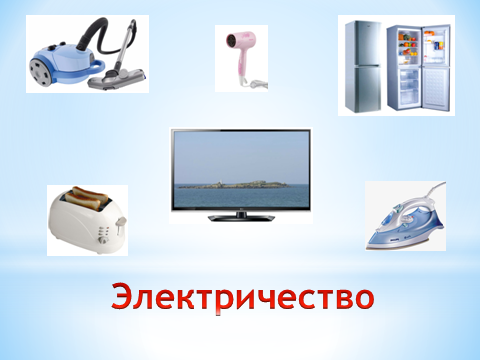 Слайд 3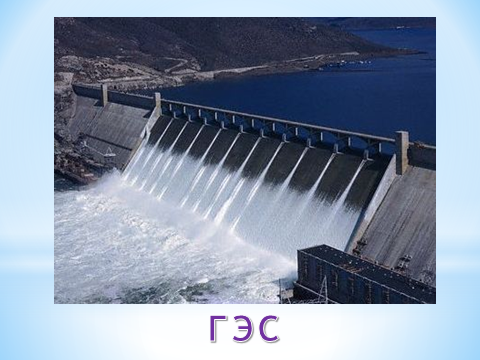 Слайд 4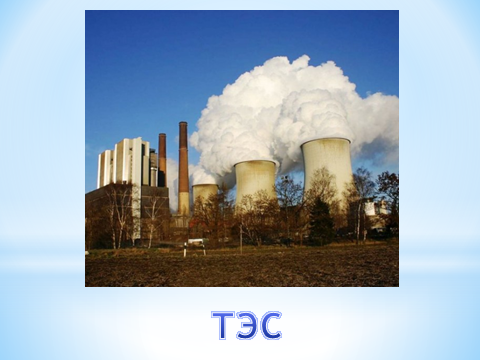 Слайд 5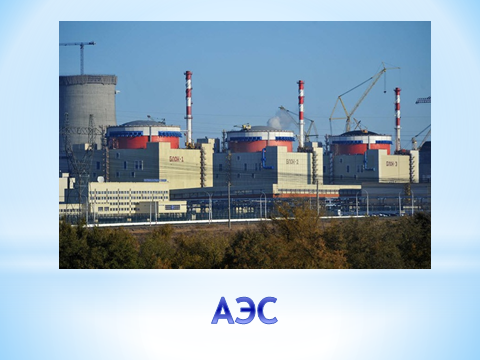 Слайд 6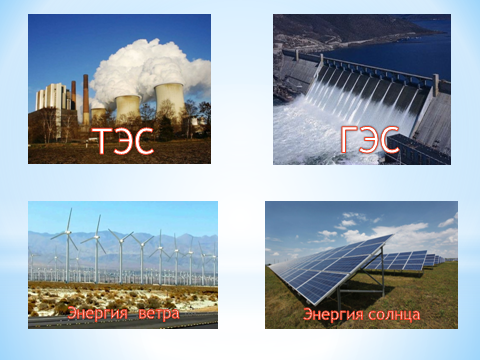 Слайд 7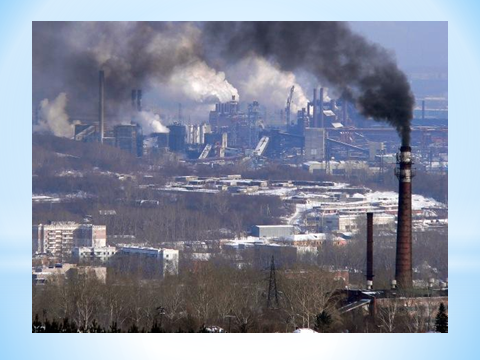 Слайд 2Слайд 3Слайд 8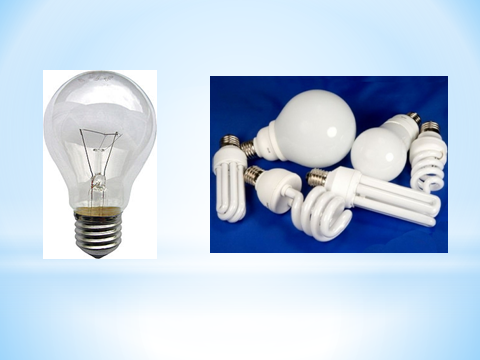 Слайд 9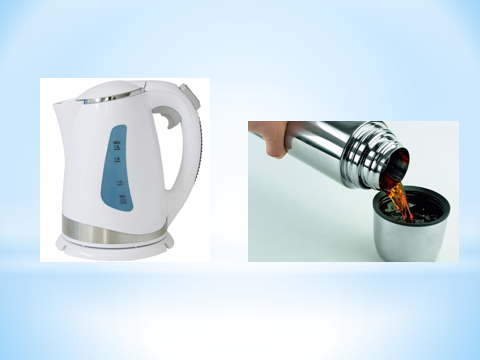 Слайд 10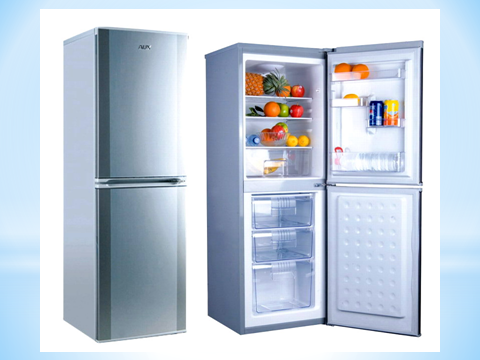 Слайд 11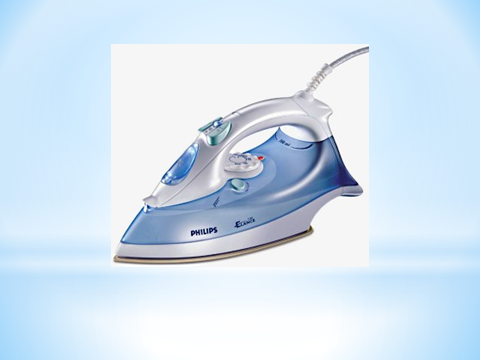 Слайд 12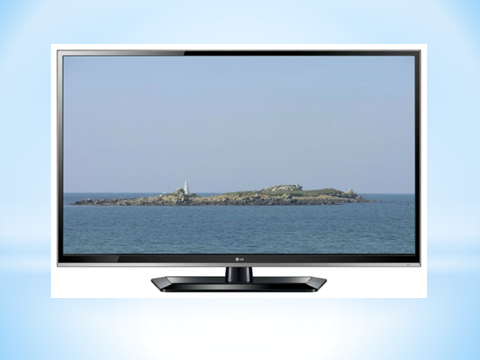 Слайд 13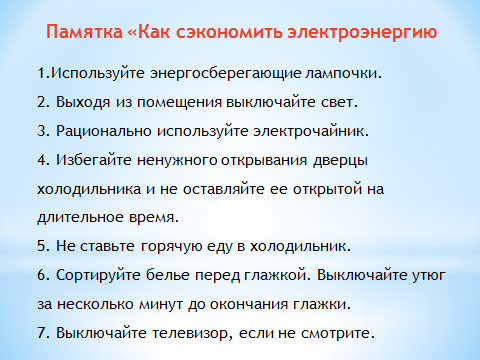 